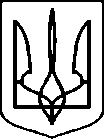 Державне агентство водних ресурсів УкраїниСумське обласне управління водних ресурсіввул. Герасима Кондратьєва, . Суми, 40000, тел./факс (0542)77-01-96,  код ЄДРПОУ 14002899www:vodhoz.sumy.ua, e-mail: oblvodhoz@in.sumy.ua, sumyoblvodresurs@ukr.net         01.11.2016 р.         №     1088                                         На № ___________ від ____________Кризовому Центру							Держводагентства							Начальнику Дніпровського БУВР							Сакевичу А.М.Про обстановку за місяцьІнформаціяпро гідрометеорологічну та водогосподарську обстановкув Сумській області у жовтні 2016 рокуЗагальні дані по основних річках областіЗаступник начальникаСумського облводресурсів 						О.В. ВакарчукОсипенко В.С.77-03-99Гідрометеорологічна обстановкаГідрометеорологічна обстановкаГідрометеорологічна обстановка протягом місяцяЖовтень на території Сумської області відрізнявся досить мінливою погодою. На початку місяця переважала тепла сонячна або мінливо хмарна погода без опадів з температурами повітря 09° - 13° тепла вночі та 20° - 23° тепла вдень. Але вже з 05 жовтня пройшли опади, і температури знизились до 06° - 11° тепла вночі та 16° - 20° тепла вдень. На початку другої декади відбулось нове зниження температур повітря до 04° - 08° тепла вночі та 10° - 14° тепла вдень. До кінця декади переважала хмарна погода без опадів, а температури повітря продовжували знижуватись до 0° - 04° тепла вночі та 05° - 07° тепла вдень. Із середини третьої декади встановилась суха сонячна погода з температурами 03° морозу - 02° тепла вночі та 0° - 04° тепла вдень. 29 та 30 жовтня проходили опади у вигляді дощів, що викликало незначне підвищення добових температур на 03-04°.Протягом звітного періоду представниками лабораторії моніторингу вод та грунтів Сумської ГГМП відібрано та проаналізовано 12 проб води з 5 відкритих поверхневих водойм.Аналіз стану вод річок Ворскла та Ворсклиця свідчить, що якість води за основними показниками відповідає нормам ГДК (СанПін-4630-88). Кисневий режим річки в жовтні 2016 року був задовільний, вміст розчиненого кисню знаходився в межах 7,9 - 8,5 мгО2/дм3.В створах р. Псел в жовтні показники знаходились в межах ГДК. За показниками азотної групи та фосфатам бачимо негативний вплив стоків м. Суми на якість води в створі р. Псел с. Червоне. Кисневий режим річки в створі задовільний, вміст розчиненого кисню знаходився в межах 9,3 – 10,2 мгО2/дм3. Річка Сула – кисневий режим річки задовільний, вміст розчиненого кисню знаходився в межах 8,4 – 9,2 мгО2/дм3, інші показники не перевищували норм ГДК. Всі інші показники які визначались не перевищували норм ГДК СанПіН №4630-88 та були в межах середньорічних значень.	Річка Хорол – якісний стан води за основними хімічними показниками не перевищував норм гранично допустимих концентрацій. Кисневий режим річки в жовтні 2016 року задовільний, вміст розчиненого кисню знаходився в межах 5,3 – 5,8 мгО2/дм3, інші показники не перевищували норм ГДК.	Відібрані проби води із річок Псел, Ворскла та Ворсклиця підготовлені до радіологічного контролю.Робота насосних станційВсі насосні станції на території Сумської області на даний час законсервовані.Режим роботи водосховищРівні води майже у всіх водосховищах на території Сумської області протягом жовтня не зазнавали суттєвих змін. Руслові водосховища при малих ГЕС на р. Псел підтримувались на позначках НПР.Дані про рівні води у руслових водосховищах на Пслі та Ворсклі, а також у водосховищах, що перебувають у користуванні Сумського облводресурсів, станом на 01.11.2016 р. наведені нижче.Низівське (НПР – 123,00) – 123,30Маловорожбівське (НПР – 118,75) – 118,76Михайлівське (НПР – 111,40) – 111,40Бобровське (НПР – 107,30) – 107,30Куземинське (НПР – 99,00) – 99,08Карабутівське (НПР – 145,50) – 144,37Каліщанське (НПР – 152,00) – 152,08Бувалинське (НПР – 155,0) – 152,85Гвинтове (НПР – 135,50) – 135,25Боромлянське (НПР – 148,00) – 148,00Режим роботи каналів та ГТСПідрозділи Сумського облводресурсів подають воду споживачам лише для зволоження сільгоспугідь на протязі вегетаційного періоду. На протязі жовтня проводилось переведення шлюзів-регуляторів на меліоративних системах в режим роботи в зимовий період.Пропуск повені і паводків у період їх проходженняПропуск повені і паводків у період їх проходженняПідготовка до повені–Режим пропуску повені/паводка–ОбластьРічка-пунктРівень, м БСВідмітка виходу води на заплаву, м БСВитрати м3/сВитрати м3/сВитрати м3/сОбластьРічка-пунктРівень, м БСВідмітка виходу води на заплаву, м БСФактичніМінімальніМаксимальніСумськаІвотка, с. Івот–129,34–––СумськаСейм, с. Мутин–126,21–––СумськаКлевень, с. Стара Шарпівка–129,98–––СумськаСула, м. Ромни–114,37–––СумськаВорскла, с. Чернеччина–105,69–––